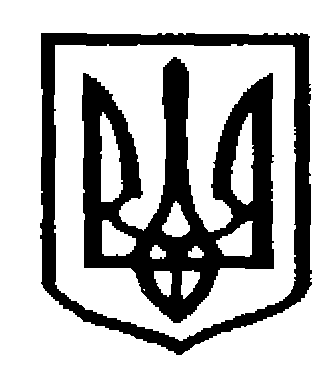 Гвардійська загальноосвітня школа І-ІІІ ступенівНовомосковська районна рада Дніпропетровська область51270 вул. Ювілейна, 12 смт. Гвардійське Новомосковський район Дніпропетровська область(0963)8-72-09       Email: gvardiyka@i.uaВід «05» вересня 2019 р.  №241Інформація Гвардійської ЗОШ І-ІІІ ступенів щодо проведення уроку «Я маю право!»,з метою формування у дітей навичок та вмінь відстоювати та захищати свої права, підвищення юридичної грамотності та правової свідомості українцівВ.о. директора Гвардійської ЗОШ І-ІІІ ст.				Н.В.Снігур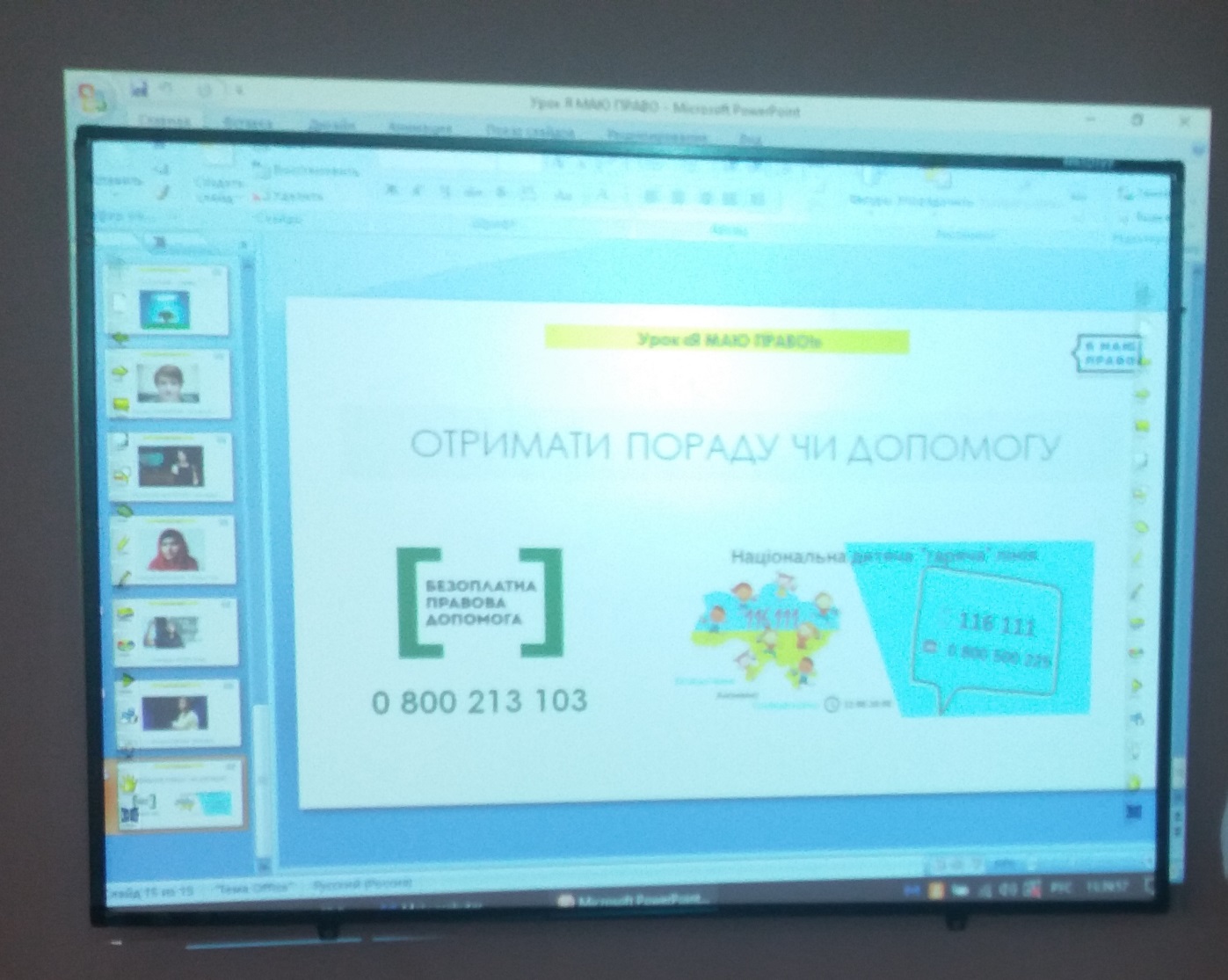 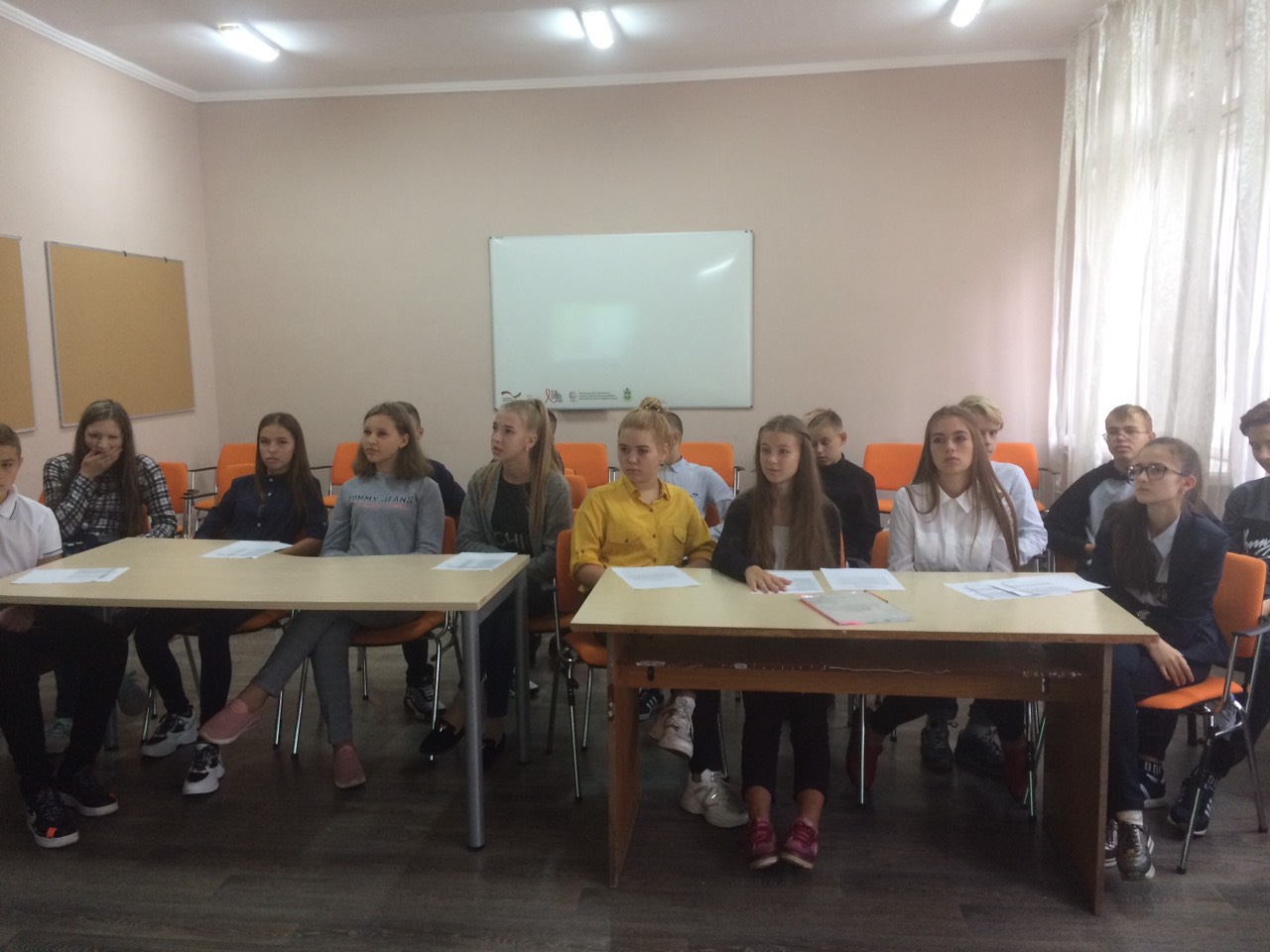 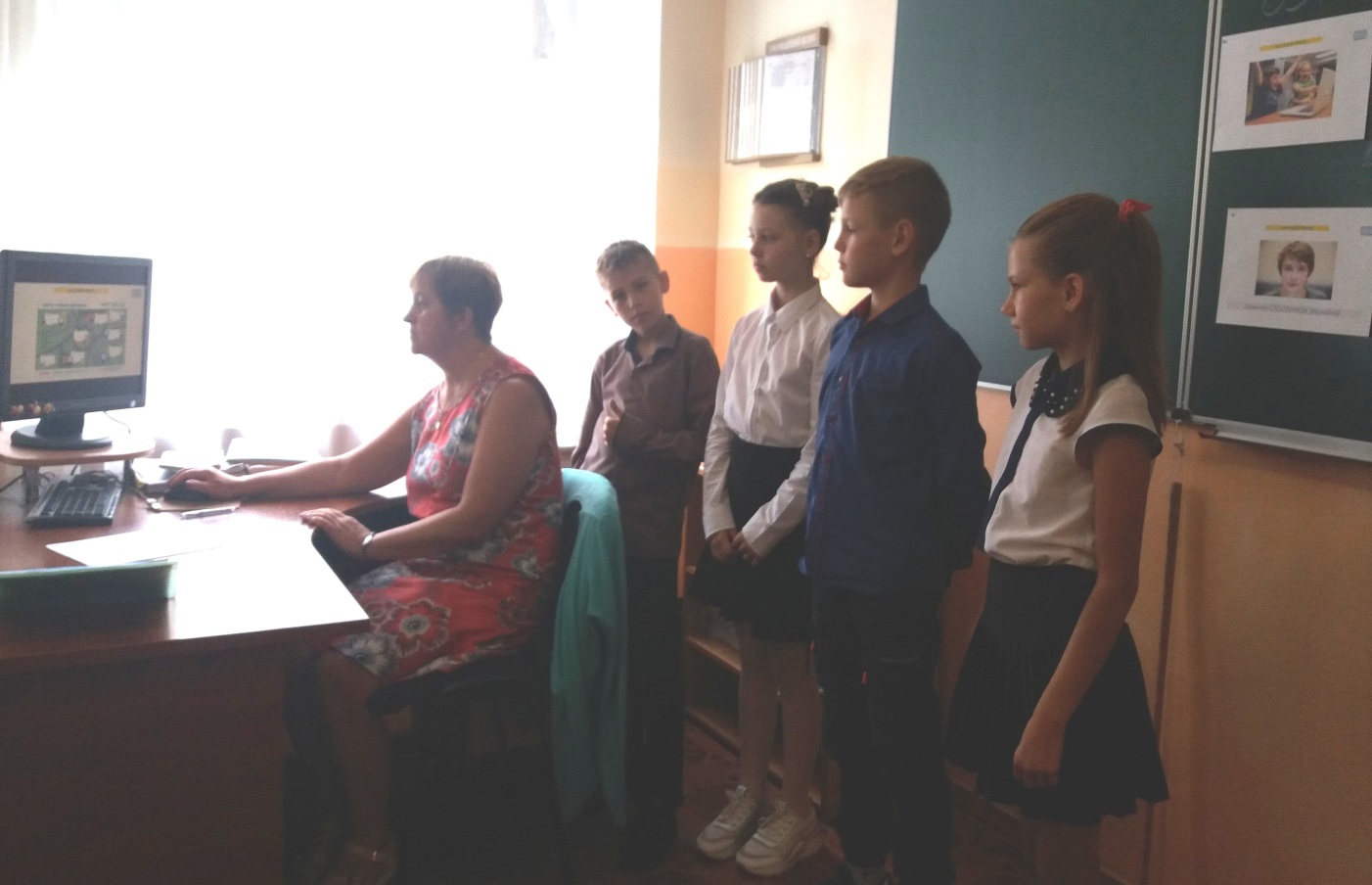 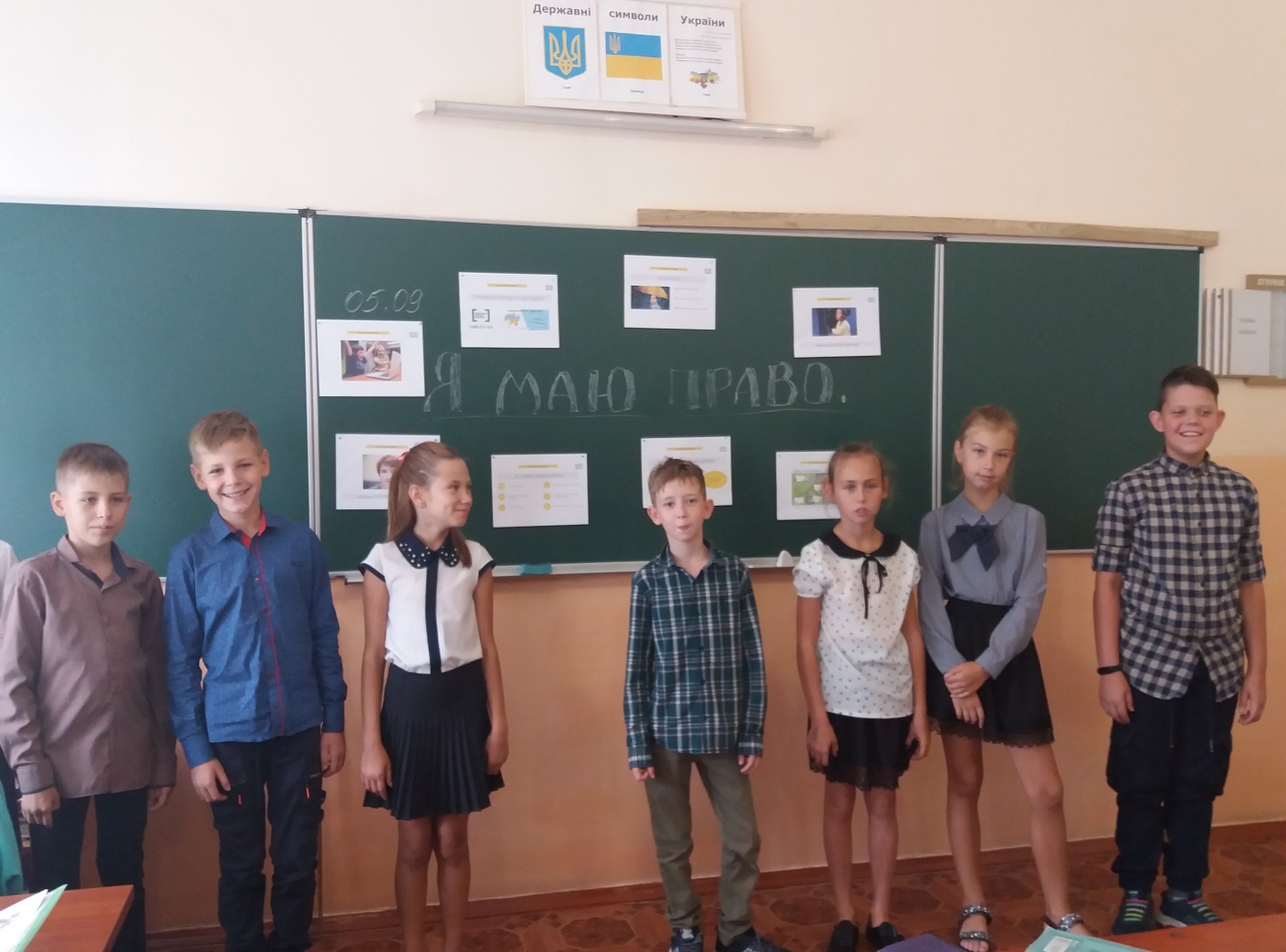 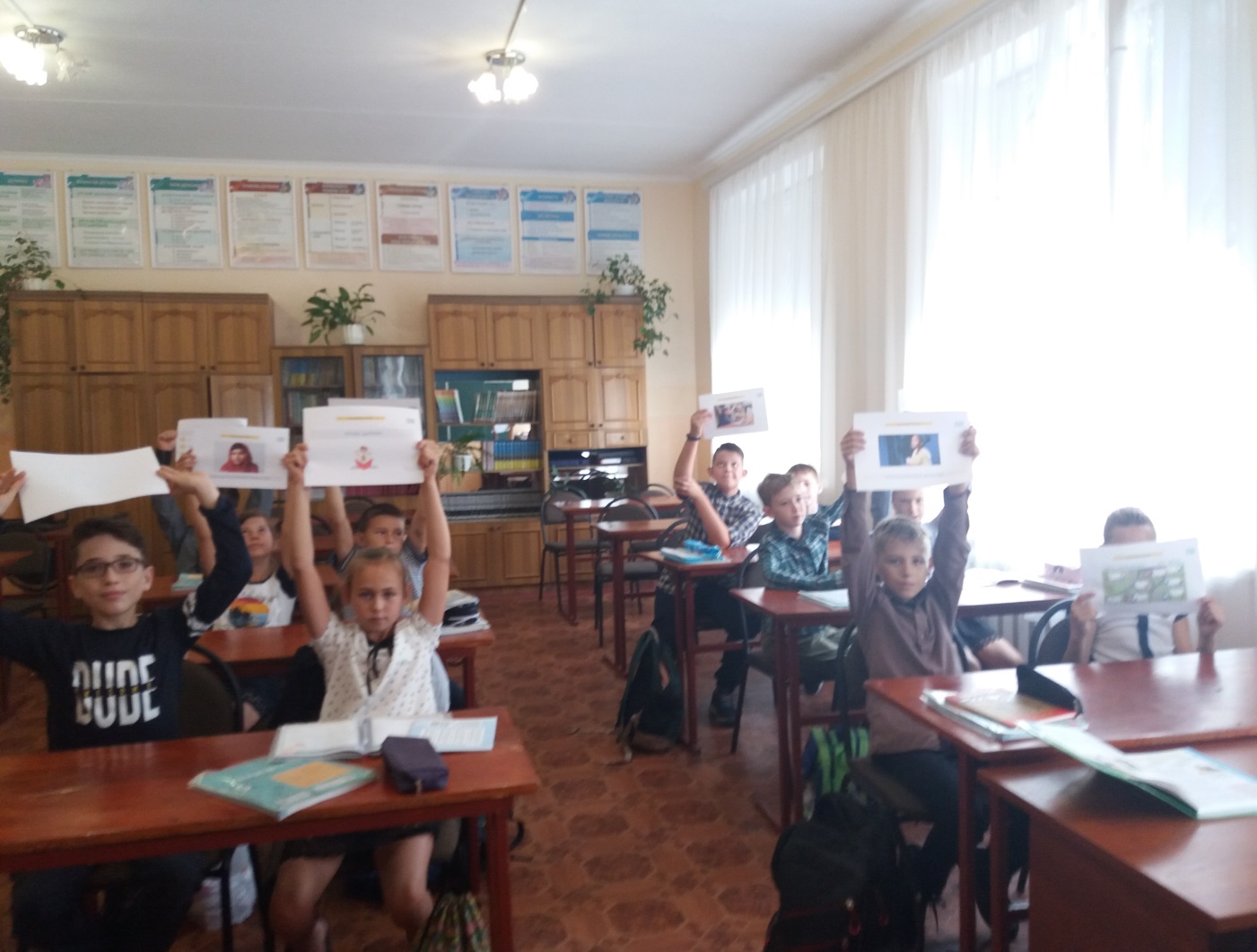 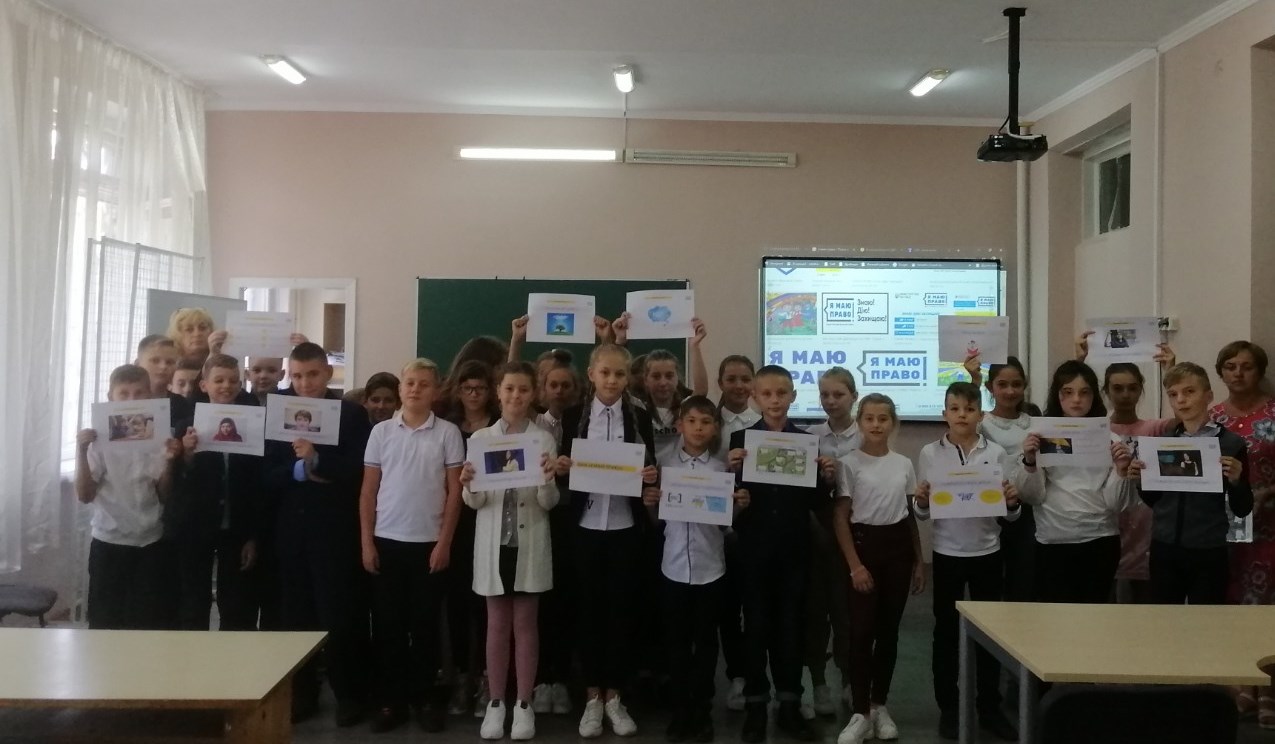 № з/пНазва навчального закладуКласиКількість охоплених осіб1Гвардійська ЗОШ І-ІІІ ст.5-8135